Прототип задания 14 (площади многоугольников)                          ГИА -91. В прямоугольном треугольнике один из катетов равен 10, а угол, лежащий напротив него, равен . Найдите площадь треугольника.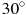 2. В прямоугольном треугольнике один из катетов равен 10, а угол, лежащий напротив него, равен . Найдите площадь треугольника.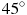 48. В треугольнике одна из сторон равна 50, другая равна 4, а косинус угла между ними равен . Найдите площадь треугольника.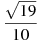 49.3.В прямоугольном треугольнике один из катетов равен 10, а острый угол, прилежащий к нему, равен . Найдите площадь треугольника.4. В прямоугольном треугольнике один из катетов равен 10, а угол, лежащий напротив него, равен . Найдите площадь треугольника.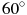 5. В прямоугольном треугольнике один из катетов равен 10, а острый угол, прилежащий к нему, равен . Найдите площадь треугольника.6. В прямоугольном треугольнике гипотенуза равна 10, а один из острых углов равен . Найдите площадь треугольника.7. В прямоугольном треугольнике гипотенуза равна 10, а один из острых углов равен . Найдите площадь треугольника.8. Сторона равностороннего треугольника равна 10. Найдите его площадь.10. Периметр равностороннего треугольника равен 30. Найдите его площадь.11. Высота равностороннего треугольника равна 10. Найдите его площадь.12. В равнобедренном треугольнике боковая сторона равна 10, а угол, лежащий напротив основания, равен . Найдите площадь треугольника.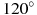 13. Периметр равнобедренного треугольника равен 16, а боковая сторона — 5. Найдите площадь треугольника.14. Периметр равнобедренного треугольника равен 16, а основание — 6. Найдите площадь треугольника.15. В треугольнике одна из сторон равна 10, а опущенная на нее высота — 5. Найдите площадь треугольника.16. В треугольнике одна из сторон равна 10, другая равна , а угол между ними равен . Найдите площадь треугольника.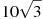 17. В треугольнике одна из сторон равна 10, другая равна , а угол между ними равен . Найдите площадь треугольника.18. В треугольнике одна из сторон равна 10, другая равна , а угол между ними равен . Найдите площадь треугольника.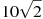 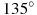 19. В треугольнике одна из сторон равна 10, другая равна 12, а угол между ними равен . Найдите площадь треугольника.20. В треугольнике одна из сторон равна 12, другая равна 16, а синус угла между ними равен . Найдите площадь треугольника.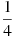 21. В треугольнике одна из сторон равна 12, другая равна 10, а тангенс угла между ними равен . Найдите площадь треугольника.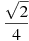 22. Сторона квадрата равна 10. Найдите его площадь.23. Периметр квадрата равен 40. Найдите площадь квадрата.24. В прямоугольнике одна сторона равна 10, другая сторона равна 12. Найдите площадь прямоугольника.25. В прямоугольнике одна сторона равна 6, а диагональ равна 10. Найдите площадь прямоугольника.26. В прямоугольнике диагональ равна 10, а угол между ней и одной из сторон равен . Найдите площадь прямоугольника.27. Сторона ромба равна 5, а диагональ равна 6. Найдите площадь ромба.30. Периметр ромба периметр равен 40, а один из углов равен . Найдите площадь ромба.31. Периметр ромба равен 40, а один из углов равен . Найдите площадь ромба.32. Периметр ромба равен 24, а синус одного из углов равен . Найдите площадь ромба.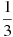 33. Периметр ромба равен 24, а косинус одного из углов равен . Найдите площадь ромба.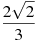 34. Периметр ромба равен 24, а тангенс одного из углов равен . Найдите площадь ромба.35. Одна из сторон параллелограмма равна 12, а опущенная на нее высота равна 10. Найдите площадь параллелограмма.36. Одна из сторон параллелограмма равна 12, другая равна 5, а один из углов — . Найдите площадь параллелограмма.37. Одна из сторон параллелограмма равна 12, другая равна 5, а один из углов — . Найдите площадь параллелограмма.40. Одна из сторон параллелограмма равна 12, другая равна 5, а синус одного из углов равен . Найдите площадь параллелограмма.41. Одна из сторон параллелограмма равна 12, другая равна 5, а косинус одного из углов равен . Найдите площадь параллелограмма.42. Одна из сторон параллелограмма равна 12, другая равна 5, а тангенс одного из углов равен . Найдите площадь параллелограмма.43. Основания трапеции равны 18 и 12, одна из боковых сторон равна , а угол между ней и одним из оснований равен . Найдите площадь трапеции.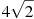 44. Основания трапеции равны 18 и 10, одна из боковых сторон равна , а угол между ней и одним из оснований равен . Найдите площадь трапеции.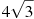 45. Основания трапеции равны 18 и 12, одна из боковых сторон равна 6, а синус угла между ней и одним из оснований равен . Найдите площадь трапеции.46. Основания трапеции равны 18 и 12, одна из боковых сторон равна 6, а косинус угла между ней и одним из оснований равен . Найдите площадь трапеции.47. Основания трапеции равны 18 и 12, одна из боковых сторон равна 6, а тангенс угла между ней и одним из оснований равен . Найдите площадь трапеции.